РЕШЕНИЕ№ 59						                                    от 15 декабря 2023 г     О внесении изменений в Положение о муниципальной службе Староузеевского сельского поселения) Аксубаевского муниципального района, утвержденное решением Совета Староузеевского сельского поселения от 20.02.2019 №86 (с изменениями, внесенными от 29.10.2019 г. №101, от 27.03.2020 г. №116, от 25.02.2021 г. №12, от 03.10.2023 № 54)	В соответствии с Федеральными законами от 2 марта 2007 года № 25-ФЗ
«О муниципальной службе в Российской Федерации», от 14 марта 2022 года
№ 60-ФЗ «О внесении изменений в отдельные акты Российской Федерации»,
Кодексом Республики Татарстан о муниципальной службе, законами Республики Татарстан от 31 декабря 2022 года № 109-ЗРТ «О внесении изменений в Конституцию Республики Татарстан», от 26 января 2023 года № 1-ЗРТ «О внесении изменений в Конституцию Республики Татарстан», Уставом муниципального образования «Староузеевское сельское поселение» Аксубаевского муниципального района, Совет Староузеевского сельского поселения Аксубаевского муниципального района Республики Татарстан решил:1. Внести в Положение о муниципальной службе Староузеевского сельского поселения Аксубаевского муниципального района, утвержденное Решением Совета Староузеевского сельского поселения от 20.02.2019 №86 (с изменениями, внесенными от 29.10.2019 г. №101, от 27.03.2020 г. №116, от 25.02.2021 г. №12, от 03.10.2023 № 54), следующие изменения:1) Пункт 17 раздела 10  признать утратившей силу;  2) Пункт 20 раздела 10 изложить в следующей редакции "20. Решение о присвоении муниципальному служащему классного чина, за исключением случаев, указанных в части 13 настоящей статьи, должно быть принято в срок не позднее одного месяца со дня внесения представления о присвоении классного чина со всеми необходимыми документами в орган или должностному лицу местного самоуправления, уполномоченным присваивать классные чины.".3) Пункт 11 раздела 10  второе предложение исключить;2. Обнародовать решение путем размещения на информационных стендах Староузеевского сельского поселения, на официальном сайте Аксубаевского муниципального района по адресу: http://aksubaevo.tatar.ru, опубликовать на официальном портале правовой информации Республики Татарстан (https://pravo.tatarstan.ru) в информационно-телекоммуникационной сети «Интернет».3. Настоящее решение вступает в силу после его опубликования (обнародования).4. Контроль за исполнением настоящего решения оставляю за собой.        Председатель Совета, Глава Староузеевского сельского поселения Аксубаевского муниципального района                                                                           Н.В.АйдоваТатарстан РеспубликасыАксубай муниципаль районыИске Үзи авыл җирлеге Советы 423050, Татарстан РеспубликасыАксубай районы, Иске Үзи авылы, Ленин ур., 2А нче йортт. 4-13-48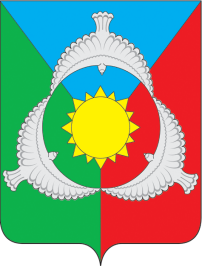 СоветСтароузеевского сельского поселения Аксубаевского муниципального района Республики Татарстан423050, Республика Татарстан Аксубаевский район с.Старое Узеево,ул.Ленина, д.2Ат. 4-13-48